ÚRVALSBÚÐIR · 6 ÆFINGAR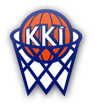 Smelltu á æfingu til að sjá kennslumyndband fyrir hverja styrktaræfingu.Blað og æfingar verður hægt að finna á kki.is/urvalsbudir
VIKA 1 + 22x æfingar í viku. 2 hringir í hvert sinn		         Merktu við í lok hvers æfingadags:Sipp á marga vegu   		1 mín.Armbeygjur                  		10x						Náraplanki á stól          		30 sek						         VIKA 1   	       Aftan á læri slide          		10x                           Afturstig með hnélyftu 		10x              Planki                        		30 sek.						         VIKA 2VIKA 3 + 43x æfingar í viku. 3 hringir í hvert sinnSipp á marga vegu   		1 mín.Armbeygjur                  		10x						        VIKA 3Náraplanki á stól          		30 sek.             Aftan á læri slide       		10x                           Afturstig með hnélyftu  	10x              Planki                        		30 sek.						         VIKA 4VIKA 5 + 64x æfingar í viku. 3 hringir í hvert sinnSipp á marga vegu   		1 mín.Armbeygjur                  		10x			    				          VIKA 5Náraplanki á stól          		30 sek.             Aftan á læri slide       		10x                           Afturstig með hnélyftu  	3x10   							          VIKA 6           Planki                        		30 sek.VIKA 7 + 84x æfingar í viku. 4 hringir í hvert sinnSipp á marga vegu   		1 mín.Armbeygjur                  		10x							         VIKA 7Náraplanki á stól          		30 sek.             Aftan á læri slide          		10x                           Afturstig með hnélyftu  	10x              Planki                        		30 sek.							        VIKA 8VIKA 9 + 104x æfingar í viku. 5 hringir í hvert sinnSipp á marga vegu   		1 mín.Armbeygjur                  		10x							        VIKA 9Náraplanki á stól          		30 sek.             Aftan á læri slide          		10 x                          Afturstig með hnélyftu  	10x 							        VIKA 10             Planki                        		30 sek.